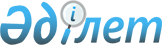 Об утверждении перечня персональных данных, необходимого и достаточного для выполнения осуществляемых задачПриказ Министра образования и науки Республики Казахстан от 28 августа 2013 года № 359. Зарегистрирован в Министерстве юстиции Республики Казахстан 27 сентября 2013 года № 8746      Примечание РЦПИ!

     Порядок введения в действие приказа см. п. 4

      В соответствии с подпунктом 1) пункта 2 статьи 25 Закона Республики Казахстан от 21 мая 2013 года «О персональных данных и их защите» ПРИКАЗЫВАЮ:



      1. Утвердить прилагаемый перечень персональных данных, необходимый и достаточный для выполнения осуществляемых задач.



      2. Административному департаменту (Едилханов А.Ж.):



      1) обеспечить в установленном порядке государственную регистрацию настоящего приказа в Министерстве юстиции Республики Казахстан;



      2) после прохождения государственной регистрации опубликовать настоящий приказ в средствах массовой информации и разместить на интернет-ресурсе Министерства образования и науки Республики Казахстан.



      3. Контроль за исполнением настоящего приказа возложить на Ответственного секретаря Галимову А.К.



      4. Настоящий приказ вводится в действие с 26 ноября 2013 года.      Министр                                     Б. Жумагулов

Утвержден         

приказом Министра образования

и науки Республики Казахстан 

от 28 августа 2013 года № 359

                              Перечень

            персональных данных, необходимый и достаточный

                 для выполнения осуществляемых задач
					© 2012. РГП на ПХВ «Институт законодательства и правовой информации Республики Казахстан» Министерства юстиции Республики Казахстан
				№

п/пНаименование персональных данных, необходимых и достаточных для выполнения осуществляемых задач Министерством образования и науки1.Фамилия2.Имя3.Отчество (при его наличии)4.Сведения о смене фамилии, имени, отчества5.Транскрипция фамилии и имени6.Данные о рождении:

дата рождения;

место рождения7.Национальность8.Пол9.Сведения о семейном положении:

состояние в браке;

данные свидетельства о заключении брака;

данные свидетельства о расторжении брака;

фамилия, имя, отчество супруги(а);

данные документа, удостоверяющего личность супруги(а);

степень родства;

фамилии, имена, отчества и даты рождения других членов семьи, иждивенцев;

наличие детей и их возраст10.Данные о гражданстве (прежнее гражданство)11.Сведения о номере, серии и дате выдачи трудовой книжки12.Данные о трудовой деятельности на текущее время:

полное указание должности, структурного подразделения, организации ее наименование;

общий и непрерывный стаж работы;

адреса и телефоны, а также название других организаций с полным наименованием занимаемых ранее в них должностей и период работы в этих организациях13.Сведения об образовании, квалификации и о наличии специальных знаний или специальной подготовки:

дата поступления в учебное заведение (отчисления из учебного заведения);

серия, номер, дата выдачи диплома, свидетельства, аттестата или другого документа об окончании образовательного учреждения;

наименование и местоположение образовательного учреждения;

факультет или отделение, квалификация и специальность по окончании образовательного учреждения;

ученая степень;

ученое звание;

владение иностранными языками14.Сведения о повышении квалификации и переподготовке:

серия, номер, дата выдачи документа о повышении квалификации или о переподготовке;

наименование и местоположение образовательного учреждения;

квалификация и специальность по окончании образовательного учреждения15.Адрес места жительства, дата регистрации по месту жительства или по месту пребывания16.Номера контактных телефонов17.Адрес электронной почты18.Характеристика19.Индивидуальный идентификационный номер (ИИН)20.Портретное изображение (оцифрованная фотография, размер 3x4, формат JPEG)21.Подпись22.Данные документа, удостоверяющего личность:

наименование документа;

номер документа;

дата выдачи документа;

срок действия документа;

орган, выдавший документ23.Сведения о временной нетрудоспособности в течение года24.Сведения о воинском учете военнообязанных лиц и лиц, подлежащих призыву на военную службу:

серия, номер, дата выдачи (сдачи) военного билета;

наименование органа, выдавшего военный билет;

военно-учетная специальность;

воинское звание;

данные о принятии/снятии с учета;

основания освобождения от воинской службы25.Сведения о заработной плате в течение года:

данные по окладу;

надбавкам;

налогам26.Сведения о государственных и ведомственных наградах, почетных и специальных званиях, поощрениях;

наименование или название награды, звания или поощрения;

дата и вид нормативного акта о награждении или дата поощрения27.Сведения о социальных льготах и о социальном статусе (серия, номер, дата выдачи, наименование органа, выдавшего документ, являющимся основанием для предоставления льгот и статуса)28.Данные из пенсионного фонда в течение года29.Материалы аттестаций, служебных расследований30.Содержание и реквизиты трудового договора31.Сведения, указанные в оригиналах и копиях приказов по личному составу и материалах к ним32.Информация о лицах, имеющих право на получение алиментов33.Сведения о результатах прохождения специальной проверки